Activité d’art dramatique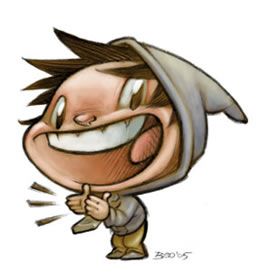 Le doublageSalut!Voici l’activité que tu pourrais faire cette semaine en art dramatique.Je t’invite d’abord à aller visionner cette capsule vidéo sur YouTube qui explique très bien comment faire du doublage :https://youtu.be/6hoDxe-mTf0 Tu n’es pas obligé(e) de t’inscrire à leur site. Tu peux simplement faire les étapes plus bas.Cherche sur Youtube des extraits de films que tu aimes bien.Coupe le son et fais la jouer en boucle.Amuse-toi à trouver une voix qui colle à ton personnage (aiguë, grave, nez bouché, tremblotante, zozote, bégaie, plaintif, etc.)Cherche des objets autour de toi qui t’aideront à faire le bruitage (clavier, pot, porte, cuillère de bois, souliers, verre d’eau, etc.)Pratique-toi quelques fois en parlant et en faisant les bruits en même temps que ton personnage.S’il y a plus d’un personnage dans ton extrait, tu peux faire plusieurs voix différentes ou inviter un membre de ta famille à faire l’activité avec toi.Lorsque tu te sens prêt(e), tu peux te filmer en train de doubler. Assure-toi qu’on te voit et qu’on voit l’extrait vidéo dans ton cadre.Tu peux même m’envoyer ta vidéo (avec l’accord de tes parents) pour que je la diffuse sur notre chaîne YouTube!Bon doublage M. Philippep.levesquegendron@csmv.qc.ca 